Szaharov-díj 2023: íme a döntősökA 2023-as Szaharov-díj döntősei a jogaikért küzdő iráni nők, nicaraguai emberi jogi jogvédők és legális abortusz aktivisták.Az Európai Parlament gondolatszabadságért járó Szaharov-díjának idei döntősei, akiket a külügyi és fejlesztési bizottság közös titkos szavazásán választottak október 12-én:Jina Mahsa Amini és a „Nők, élet, szabadság” mozgalom IránbanVilma Núñez de Escorcia és Rolando José Álvarez Lagos püspök NicaraguábólAz ingyenes, biztonságos és legális abortuszért küzdő nők Lengyelországban, Salvadorban és az Egyesült ÁllamokbanJina Mahsa Amini és a „Nők, élet, szabadság” mozgalom IránbanJina Mahsa Aminit és az iráni nőket az Európai Néppárt jelölte. A 22 éves kurd nő 2022 szeptemberében Teheránban járt, amikor letartóztatták és megverték az úgynevezett „erkölcsi rendőrök”, mert „rossz” módon viselte a hidzsábot.Néhány nappal később bekövetkezett halála hatalmas tiltakozásokat váltott ki Iránban, nőkkel az élen, akik a „Nők, élet, szabadság” szlogennel tiltakoznak a hidzsábtörvény és más diszkriminatív törvények ellen.Vilma Núñez de Escorcia és Rolando José Álvarez Lagos püspök NicaraguábólVilma Nuñez de Escorcia évtizedek óta küzd a nicaraguaiak emberi jogaiért. Az üldöztetés ellenére hazájában maradt. Monsignor Rolando José Álvarez Lagos, Matagalpa püspöke Ortega elnök rezsimjének egyik legszókimondóbb bírálója volt. 2023 februárjában, miután megtagadta az ország elhagyását, 26 év börtönbüntetésre ítélték, állampolgárságát pedig felfüggesztették.Az ingyenes, biztonságos, legális abortuszért küzdő nők Lengyelországban, Salvadorban és az Egyesült ÁllamokbanJustyna Wydrzyńska lengyel női jogvédő, akit nyolc hónap közmunkára ítéltek azért, mert segített egy nőnek abortuszhoz jutni Lengyelországban. Morena Herrera feminista és társadalmi aktivista, aki a biztonságos és legális abortuszhoz való hozzáférést szorgalmazza El Salvadorban. Dr. Colleen McNicholas amerikai szülész-nőgyógyász, aki komoly múltra tekint vissza a magas színvonalú betegellátásban és a reproduktív egészséggel kapcsolatos hatékony támogatásban.A döntősöket az európai parlamenti képviselők választották ki a képviselőcsoportok vagy legalább 40 képviselőből álló csoportok által benyújtott jelölések hosszabb listájáról. Tudjon meg többet a Szaharov-díj 2023-as jelöltjeiről!HáttérA gondolatszabadságért járó Szaharov-díjat 1988 óta ítélik oda az emberi jogokat és az alapvető szabadságjogokat védelmező személyeknek és szervezeteknek. A díjat Andrej Szaharov szovjet fizikus és politikai disszidensről nevezték el, és 50 000 eurós pénzdíjjal is jár.IdővonalOktóber 19.: Roberta Metsola, a Parlamenti elnöke és a képviselőcsoportok vezetői döntenek a győztesrőlDecember 13.: Strasbourgban kerül sor a Szaharov-díj átadásáraREF: 20231009STO06719Sajtókapcsolat:Szontagh Andrásné Annamária, sajtóattasé+36 1 411 3552andrasne.szontagh@europarl.europa.euEredeti tartalom: Európai Parlament Magyarországi Kapcsolattartó IrodájaTovábbította: Helló Sajtó! Üzleti SajtószolgálatEz a sajtóközlemény a következő linken érhető el: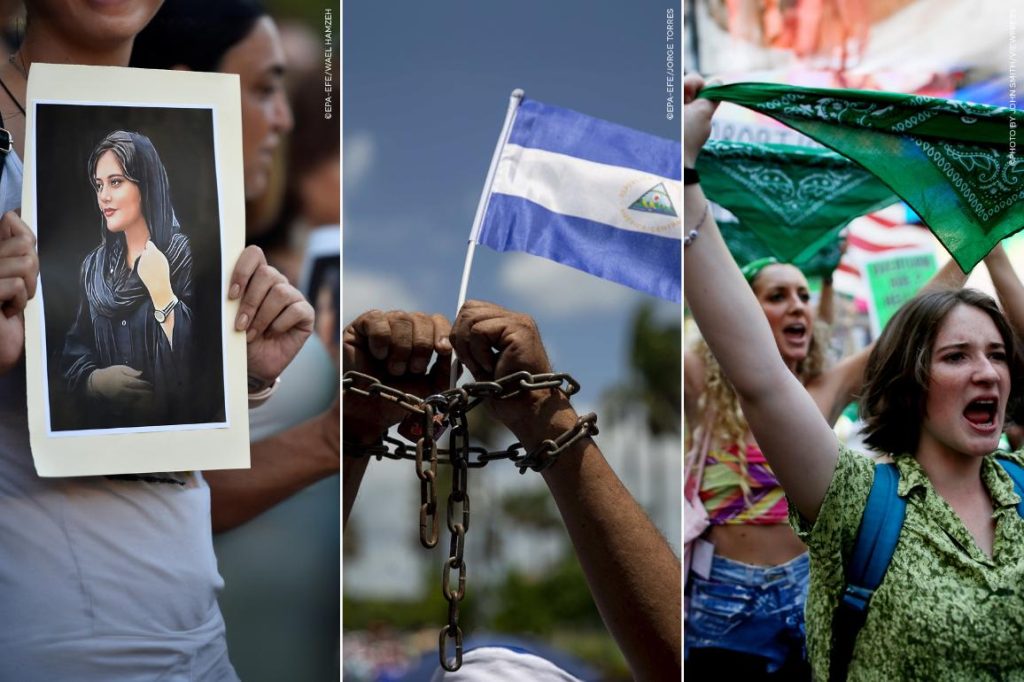 © Európai Parlament Magyarországi Kapcsolattartó Irodája